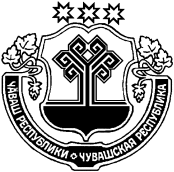 О внесении изменений в постановление администрации Юманайского сельского поселения от 06.03.2019 № 14 «О муниципальной программе Юманайского сельского поселения Шумерлинского района «Развитие культуры и туризма»Администрация Юманайского сельского поселения Шумерлинского района  Чувашской Республики   п о с т а н о в л я е т:1. Внести в постановление администрации Юманайского сельского поселения  Шумерлинского района от 06.03.2019 №14 «О муниципальной программе Юманайского сельского поселения Шумерлинского района «Развитие культуры и туризма» (с изменениями от 14.06.2019   № 50, от 27.08.2019 №61, от 25.12.2019 № 91, от 27.03.2020 №20, от 23.06.2020 №38, от 31.03.2021 №28) следующие изменения: 1.1. абзац  девятый Паспорта Муниципальной программы Юманайского сельского поселения Шумерлинского района «Развитие культуры и туризма» (далее – Муниципальная программа) изложить в следующей редакции:  1.2. Раздел III. «Муниципальной программы изложить в следующей редакции:«Раздел III. Обоснование объема финансовых ресурсов, необходимых для реализации муниципальной программы Расходы муниципальной программы формируются за счет средств бюджета Юманайского сельского поселения Шумерлинского района.Общий объем финансирования муниципальной программы на 2019 - 2035 годы составляет 6710,4 тыс. рублей. Показатели по годам и источникам финансирования приведены в табл. 2.Таблица2(тыс.рублей)Ресурсное обеспечение и прогнозная (справочная) оценка расходов за счет всех источников финансирования реализации муниципальной программы приводятся в приложении № 2 к муниципальной программе.В муниципальную программу включены подпрограммы, реализуемые в рамках муниципальной программы, согласно приложению №3 к настоящей муниципальной программе.»;         1.3. Приложение № 2 к Муниципальной программе  изложить в новой редакции согласно приложению № 1 к настоящему постановлению;1.4. абзац восьмой Паспорта Подпрограммы «Развитие культуры в Юманайском сельском поселении Шумерлинского района Чувашской Республики» Муниципальной программы изложить в следующей редакции:          1.5. Раздел IV. Подпрограммы «Развитие культуры в Юманайском сельском поселении Шумерлинского района Чувашской Республики» Муниципальной программы изложить в следующей редакции:«Раздел IV. Обоснование объёма финансовых ресурсов, необходимых для реализации подпрограммыОбщий объем финансирования подпрограммы за счет за счет средств бюджета Юманайского сельского поселения Шумерлинского района составляет  6710,4 тыс. рублей. Показатели по годам и источникам финансирования приведены в таблице 2.Таблица 2 (тыс. рублей)Объемы бюджетных ассигнований уточняются при формировании бюджета Юманайского сельского поселения Шумерлинского района Чувашской Республики на очередной финансовый год и плановый период.Ресурсное обеспечение реализации подпрограммы за счет всех источников финансирования по годам реализации в разрезе мероприятий подпрограммы представлено в приложении №1 к подпрограмме.»;        1.6. Приложение № 1 к Муниципальной подпрограмме изложить в новой редакции согласно приложению № 2 к настоящему постановлению.2. Настоящее постановление вступает в силу после его официального опубликования в информационном издании «Вестник Юманайского сельского поселения Шумерлинского района» и подлежит размещению на официальном сайте Юманайского сельского поселения Шумерлинского района в сети Интернет.Глава Юманайскогосельского поселения				     	                                                      О.П. Яковлев       	                                                                        Приложение № 1к постановлению администрации Юманайского сельского поселения Шумерлинского района                                                                                                                                                                      от  29.06.2021  № 43 Приложение № 2к муниципальной программеЮманайского сельского поселенияШумерлинского района          Чувашской Республики«Развитие культуры и туризма»Ресурсноеобеспечение
и прогнозная (справочная) оценка расходов за счет всех источников финансирования реализациимуниципальной программы Юманайского сельского поселения Шумерлинского района Чувашской Республики «Развитие культуры и туризма»                    Приложение № 2к постановлению администрации Юманайского сельского поселения Шумерлинского района                                                                                                                                                             от  29.06.2021  № 43Приложение № 1
к подпрограмме «Развитие культуры 
в Юманайском сельском поселении Шумерлинского района Чувашской Республике» муниципальной программы Юманайского сельского поселения Шумерлинского районаЧувашской Республики 
«Развитие культуры и туризма» 
РЕСУРСНОЕ ОБЕСПЕЧЕНИЕ
реализации подпрограммы «Развитие культуры в Юманайском сельском поселении Шумерлинского района Чувашской Республике» муниципальной программы Юманайского сельского поселения Шумерлинского района
Чувашской Республики «Развитие культуры и туризма» за счет всех источников финансирования ЧĂВАШ РЕСПУБЛИКИÇĚМĚРЛЕ РАЙОНĚЧУВАШСКАЯ РЕСПУБЛИКАШУМЕРЛИНСКИЙ  РАЙОНЮМАНАЙ ЯЛ ПОСЕЛЕНИЙĚНАДМИНИСТРАЦИЙĚЙЫШĂНУ29.06.2021   43 №Юманай салиАДМИНИСТРАЦИЯЮМАНАЙСКОГО СЕЛЬСКОГОПОСЕЛЕНИЯПОСТАНОВЛЕНИЕ29.06.2021   № 43с. Юманай«Объемы финансирования муниципальной программы с разбивкой по годам реализацииОбъемы бюджетных ассигнований Муниципальной программы на 2019–2035 составит – 6710,4 тыс. рублей, из них средства:федерального бюджета – 2407,8 тыс. рублей, в том числе:в 2019 году –0,0 тыс. рублей;в 2020 году –0 тыс. рублей;в 2021 году –2407,8  тыс. рублей;в 2022 году –0,0  тыс. рублей;в 2023 году –0,0  тыс. рублей;в 2024 году –0,0  тыс. рублей;в 2025 году –0,0   тыс. рублей;в 2026 -  годы –0,0  тыс. рублей;в 2031 – 2035 годы –0,0  тыс. рублейреспубликанского бюджета Чувашской Республики –462,3  тыс. рублей, в том числе:в 2019 году –0,0  тыс. рублей;в 2020 году –438,0  тыс. рублей;в 2021 году –24,3  рублей;в 2022 году –0,0  тыс. рублей;в 2023 году –0,0  тыс. рублей;в 2024 году –0,0  тыс. рублей;в 2025 году –0,0  тыс. рублей;в 2026 - 2030 годы – 0,0  тыс. рублей;в 2031 – 2035 годы –0,0  тыс. рублей;бюджета Юманайского сельского поселения Шумерлинского района– 3840,3 тыс. рублей, в том числе:в  2019 году – 1248,7тыс. рублей;в 2020 году – 725,0 тыс. рублей;в 2021 году –932,0 тыс. рублей;в 2022 году –577,0 тыс. рублей;в 2023 году –357,6 тыс. рублей;в 2024 году –0,0тыс. рублей;в 2025 году –0,0тыс. рублей;в 2026-2030 годах–0,0тыс. рублей;в 2031-2035 годах –0,0 тыс. рублей.Объемы финансирования за счет бюджетных ассигнований уточняются при формировании  бюджета Юманайского сельского поселения Шумерлинского района Чувашской Республики на очередной финансовый год и плановый период.»;ГодыВсегоВ том числе за счет средствВ том числе за счет средствВ том числе за счет средствВ том числе за счет средствГодыВсегоФедерального бюджетаРеспубликанского бюджета Чувашской РеспубликиБюджет Юманайского сельского поселения Шумерлинского районаВнебюджетных источников20191248,7--1248,7-20201163,0-438,0725,0-20213364,12407,824,3932,0-2022577,0--577,0-2023357,6--357,6-20240,0--0,0-20250,0--0,0-2026-20300,0--0,0-2031-20350,0--0,0-Всего6710,42407,8462,33840,30,0«Объемы финансирования подпрограммы с разбивкой по годам реализацииОбъемы бюджетных ассигнований Муниципальной подпрограммы на 2019–2035 годы составит – 6710,4 тыс. рублей, из них средства:федерального бюджета – 2407,8 тыс. рублей, в том числе:в 2019 году –0,0 тыс. рублей;в 2020 году –0 тыс. рублей;в 2021 году –2407,8  тыс. рублей;в 2022 году –0,0  тыс. рублей;в 2023 году –0,0  тыс. рублей;в 2024 году –0,0  тыс. рублей;в 2025 году –0,0   тыс. рублей;в 2026 -  годы –0,0  тыс. рублей;в 2031 – 2035 годы –0,0  тыс. рублей;республиканского бюджета Чувашской Республики –462,3  тыс. рублей, в том числе:в 2019 году –0,0  тыс. рублей;в 2020 году –438,0  тыс. рублей;в 2021 году –24,3  рублей;в 2022 году –0,0  тыс. рублей;в 2023 году –0,0  тыс. рублей;в 2024 году –0,0  тыс. рублей;в 2025 году –0,0  тыс. рублей;в 2026 - 2030 годы – 0,0  тыс. рублей;в 2031 – 2035 годы –0,0  тыс. рублей;бюджета Юманайского сельского поселения Шумерлинского района– 3840,3 тыс. рублей, в том числе:в  2019 году – 1248,7тыс. рублей;в 2020 году – 725,0 тыс. рублей;в 2021 году –932,0 тыс. рублей;в 2022 году –577,0 тыс. рублей;в 2023 году –357,6 тыс. рублей;в 2024 году –0,0тыс. рублей;в 2025 году –0,0тыс. рублей;в 2026-2030 годах–0,0тыс. рублей;в 2031-2035 годах –0,0 тыс. рублей.Объемы финансирования мероприятий муниципальной подпрограммы подлежат ежегодному уточнению исходя из возможностей бюджетов всех уровней»;ГодыВсегоВ том числе за счет средствВ том числе за счет средствВ том числе за счет средствВ том числе за счет средствГодыВсегофедерального бюджетареспубликанского бюджета Чувашской РеспубликиБюджет Юманайского сельского поселения Шумерлинского района20191248,7--1248,720201163,0-438,0725,020213364,12407,824,3932,02022577--577,02023357,6--357,620240,0--0,020250,0--0,02026-20300,0--0,02031-20350,0--0,0Всего4490,72407,8462,33840,3СтатусНаименование муниципальной программы Юманайского сельского поселения Шумерлинского района Чувашской Республики (подпрограммы муниципальной программы Юманайского сельского поселения  Шумерлинского района Чувашской Республики, основного мероприятия)Код бюджетнойклассификацииКод бюджетнойклассификацииИсточники финансированияРасходы по годам, тыс. рублейРасходы по годам, тыс. рублейРасходы по годам, тыс. рублейРасходы по годам, тыс. рублейРасходы по годам, тыс. рублейРасходы по годам, тыс. рублейРасходы по годам, тыс. рублейРасходы по годам, тыс. рублейРасходы по годам, тыс. рублейСтатусНаименование муниципальной программы Юманайского сельского поселения Шумерлинского района Чувашской Республики (подпрограммы муниципальной программы Юманайского сельского поселения  Шумерлинского района Чувашской Республики, основного мероприятия)главный распорядитель бюджетных средствцелевая статья расходовИсточники финансирования20192020202120222023202420252026-20302031-2035123456789101112131314Муниципальная  программа Юманайского сельского поселения  Шумерлинского района Чувашской Республики«Развитие культуры и туризма»993Ц41077А390всего1248,71163,03364,1577357,60,00,00,00,00,0Муниципальная  программа Юманайского сельского поселения  Шумерлинского района Чувашской Республики«Развитие культуры и туризма»xxфедеральный бюджет0,00,02407,80,00,00,00,00,00,00,0Муниципальная  программа Юманайского сельского поселения  Шумерлинского района Чувашской Республики«Развитие культуры и туризма»xxреспубликанский бюджет Чувашской Республики0,0438,024,30,00,00,00,00,00,00,0Муниципальная  программа Юманайского сельского поселения  Шумерлинского района Чувашской Республики«Развитие культуры и туризма»993Ц41077А390бюджет Юманайского сельского поселения Шумерлинского района1248,7725,0932,0577,0357,60,00,00,00,00,0Подпрограмма 1«Развитие культуры в  Юманайском  сельском поселении Шумерлинского района Чувашской Республике»993Ц41077А390всего1248,71163,03364,1577,0357,60,00,00,00,00,0Подпрограмма 1«Развитие культуры в  Юманайском  сельском поселении Шумерлинского района Чувашской Республике»xxфедеральный бюджет0,00,02407,80,00,00,00,00,00,00,0Подпрограмма 1«Развитие культуры в  Юманайском  сельском поселении Шумерлинского района Чувашской Республике»ххреспубликанский бюджет Чувашской Республики0,0438,024,30,00,00,00,00,00,00,0Подпрограмма 1«Развитие культуры в  Юманайском  сельском поселении Шумерлинского района Чувашской Республике»993Ц41077А390бюджет Юманайского сельского поселения Шумерлинского района1248,7725,0932,0577,0357,60,00,00,00,00,0Основное мероприятие 1Сохранение и развитие народного творчества993Ц41077А390всего1248,7702,0632,7577,0357,60,00,00,00,00,0Основное мероприятие 1Сохранение и развитие народного творчествахxреспубликанский бюджет Чувашской Республики0,00,00,00,00,00,00,00,00,00,0Основное мероприятие 1Сохранение и развитие народного творчества993Ц41077А390бюджет Юманайского сельского поселения Шумерлинского района1248,7702,0632,7577,0357,60,00,00,00,00,0Основное мероприятие 2Развитие муниципальных учреждений культурыxxвсего0,0461,02731,50,00,00,00,00,00,0Основное мероприятие 2Развитие муниципальных учреждений культурыхфедеральный бюджет0,00,02407,80,00,00,00,00,00,0Основное мероприятие 2Развитие муниципальных учреждений культурыхЦ411500000республиканский бюджет Чувашской Республики0,0438,024,30,00,00,00,00,00,0Основное мероприятие 2Развитие муниципальных учреждений культурыБюджет Юманайского сельского поселения Шумерлинского района0,023,0299,40,00,00,00,00,00,0СтатусНаименование подпрограммы муниципальной программыЮманайского сельского поселения  Шумерлинского района Чувашской Республики (основного мероприятия, мероприятия)Задача подпрограммы муниципальной программы Юманайского сельского поселения Шумерлинского района Чувашской РеспубликиОтветственный исполнитель, соисполнители, участникиКод бюджетной классификацииКод бюджетной классификацииКод бюджетной классификацииКод бюджетной классификацииИсточники финансированияРасходы по годам, тыс. рублейРасходы по годам, тыс. рублейРасходы по годам, тыс. рублейРасходы по годам, тыс. рублейРасходы по годам, тыс. рублейРасходы по годам, тыс. рублейРасходы по годам, тыс. рублейРасходы по годам, тыс. рублейРасходы по годам, тыс. рублейСтатусНаименование подпрограммы муниципальной программыЮманайского сельского поселения  Шумерлинского района Чувашской Республики (основного мероприятия, мероприятия)Задача подпрограммы муниципальной программы Юманайского сельского поселения Шумерлинского района Чувашской РеспубликиОтветственный исполнитель, соисполнители, участникиглавный распорядитель бюджетных средствраздел, подразделцелевая статья расходовгруппа (подгруппа) вида расходовИсточники финансирования20192020202120222023202420252026-20302031-2035123456789101112131415161718Подпрограмма 1«Развитие культуры в Юманайском  сельском поселении  Шумерлинского района Чувашской Республике»администрация Юманайского сельского поселения Шумерлинского района9930801Ц41077А390240всего1248,71163,03364,1577,0357,60,00,00,00,0Подпрограмма 1«Развитие культуры в Юманайском  сельском поселении  Шумерлинского района Чувашской Республике»администрация Юманайского сельского поселения Шумерлинского районаxxxxфедеральный бюджет0,00,02407,80,00,00,00,00,00,0Подпрограмма 1«Развитие культуры в Юманайском  сельском поселении  Шумерлинского района Чувашской Республике»администрация Юманайского сельского поселения Шумерлинского районаxxxxреспубликанский бюджет Чувашской Республики0,0438,024,30,00,00,00,00,00,0Подпрограмма 1«Развитие культуры в Юманайском  сельском поселении  Шумерлинского района Чувашской Республике»администрация Юманайского сельского поселения Шумерлинского района9930801Ц41077А390240бюджет Юманайского сельского поселения Шумерлинского района1248,7725,0932,0577,0357,60,00,00,00,0Подпрограмма 1«Развитие культуры в Юманайском  сельском поселении  Шумерлинского района Чувашской Республике»администрация Юманайского сельского поселения Шумерлинского районаЦель «Создание условий для сохранения, развития культурного потенциала и формирования единого культурного пространства»Цель «Создание условий для сохранения, развития культурного потенциала и формирования единого культурного пространства»Цель «Создание условий для сохранения, развития культурного потенциала и формирования единого культурного пространства»Цель «Создание условий для сохранения, развития культурного потенциала и формирования единого культурного пространства»Цель «Создание условий для сохранения, развития культурного потенциала и формирования единого культурного пространства»Цель «Создание условий для сохранения, развития культурного потенциала и формирования единого культурного пространства»Цель «Создание условий для сохранения, развития культурного потенциала и формирования единого культурного пространства»Цель «Создание условий для сохранения, развития культурного потенциала и формирования единого культурного пространства»Цель «Создание условий для сохранения, развития культурного потенциала и формирования единого культурного пространства»Цель «Создание условий для сохранения, развития культурного потенциала и формирования единого культурного пространства»Цель «Создание условий для сохранения, развития культурного потенциала и формирования единого культурного пространства»Цель «Создание условий для сохранения, развития культурного потенциала и формирования единого культурного пространства»Цель «Создание условий для сохранения, развития культурного потенциала и формирования единого культурного пространства»Цель «Создание условий для сохранения, развития культурного потенциала и формирования единого культурного пространства»Цель «Создание условий для сохранения, развития культурного потенциала и формирования единого культурного пространства»Цель «Создание условий для сохранения, развития культурного потенциала и формирования единого культурного пространства»Цель «Создание условий для сохранения, развития культурного потенциала и формирования единого культурного пространства»Цель «Создание условий для сохранения, развития культурного потенциала и формирования единого культурного пространства»Основное мероприятие1Сохранение и развитие народного творчестварасширение доступа к культурным ценностям и информационным ресурсам, сохранение культурного и исторического наследия9930801Ц41077А390240всего1248,7702,0632,7577,0357,60,00,00,00,0Основное мероприятие1Сохранение и развитие народного творчестварасширение доступа к культурным ценностям и информационным ресурсам, сохранение культурного и исторического наследияответственный исполнитель – администрация Юманайского сельского поселения Шумерлинского района Чувашской Республикеххххфедеральный бюджет0,00,00,00,00,00,00,00,00,0Основное мероприятие1Сохранение и развитие народного творчестварасширение доступа к культурным ценностям и информационным ресурсам, сохранение культурного и исторического наследияответственный исполнитель – администрация Юманайского сельского поселения Шумерлинского района Чувашской Республикеххххреспубликанский бюджет 0,00,00,00,00,00,00,00,00,0Основное мероприятие1Сохранение и развитие народного творчестварасширение доступа к культурным ценностям и информационным ресурсам, сохранение культурного и исторического наследияответственный исполнитель – администрация Юманайского сельского поселения Шумерлинского района Чувашской Республике9930801Ц41077А390240бюджет Юманайского сельского поселения Шумерлинского района1248,7702,0632,7577,0357,60,00,00,00,0Целевые индикаторы и показатели подпрограммы, увязанные с основным мероприятием 1.1.Целевые индикаторы и показатели подпрограммы, увязанные с основным мероприятием 1.1.Прирост участников клубных формирований Прирост участников клубных формирований Прирост участников клубных формирований Прирост участников клубных формирований Прирост участников клубных формирований Прирост участников клубных формирований Прирост участников клубных формирований 101,0102,0103,0104,0105,0106,0107.0108,0120Целевые индикаторы и показатели подпрограммы, увязанные с основным мероприятием 1.1.Целевые индикаторы и показатели подпрограммы, увязанные с основным мероприятием 1.1.Основное мероприятие2Развитие муниципальных учреждений культурыукрепление материально-технической базы муниципальной библиотеки9930801Ц41077А390240всего0,0461,02731,50,00,00,00,00,00,0Основное мероприятие2Развитие муниципальных учреждений культурыукрепление материально-технической базы муниципальной библиотекиответственный исполнитель – администрация Юманайского сельского поселения Шумерлинского района Чувашской Республикеххххфедеральный бюджет0,00,02407,80,00,00,00,00,00,0Основное мероприятие2Развитие муниципальных учреждений культурыукрепление материально-технической базы муниципальной библиотекиответственный исполнитель – администрация Юманайского сельского поселения Шумерлинского района Чувашской Республикеххххреспубликанский бюджет 0,0438,024,30,00,00,00,00,00,0Основное мероприятие2Развитие муниципальных учреждений культурыукрепление материально-технической базы муниципальной библиотекиответственный исполнитель – администрация Юманайского сельского поселения Шумерлинского района Чувашской Республике9930801Ц41077А390240бюджет Юманайского сельского поселения Шумерлинского района0,023,0299,40,00,00,00,00,00,0Целевые индикаторы и показатели подпрограммы, увязанные с основным мероприятием 1.1.Целевые индикаторы и показатели подпрограммы, увязанные с основным мероприятием 1.1.Прирост посещений общедоступных (публичных) библиотек, а также культурно-массовых мероприятий, проводимых в библиотекахПрирост посещений общедоступных (публичных) библиотек, а также культурно-массовых мероприятий, проводимых в библиотекахПрирост посещений общедоступных (публичных) библиотек, а также культурно-массовых мероприятий, проводимых в библиотекахПрирост посещений общедоступных (публичных) библиотек, а также культурно-массовых мероприятий, проводимых в библиотекахПрирост посещений общедоступных (публичных) библиотек, а также культурно-массовых мероприятий, проводимых в библиотекахПрирост посещений общедоступных (публичных) библиотек, а также культурно-массовых мероприятий, проводимых в библиотекахПрирост посещений общедоступных (публичных) библиотек, а также культурно-массовых мероприятий, проводимых в библиотеках100,3100,6101,0101,4102102,5103,0106,5109,0